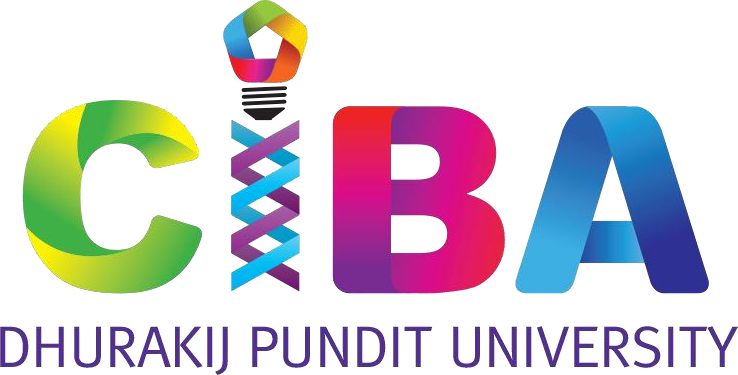 泰国博仁大学CIBA 创新商务与财会学院工商管理博士班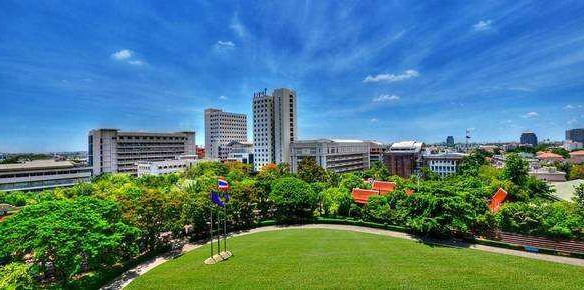 校区位于泰国首都曼谷由泰国国家教育部授予“高等学府质量认证最佳奖”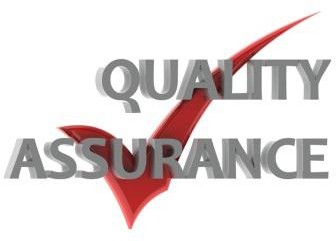 荣获中国教育部涉外监管信息网备案认证的海外大学CIBA 创新商务与财经学院是博仁大学综合性最强的学院51 年的办学历史，已向社会输送超过 120000 余名毕业生创建于 1968 年，位于东南亚第二大城市泰国首都曼谷，博仁大学是一所立足泰国、面向世界的综合性高等学府，被泰国教育部授予“高等学府质量认证最佳奖”。因其优质的教育资源和优美的教学环境，获得了中 国教育部涉外监管信息网和中国留学网重点推荐的泰国学府。博仁大学在 2015 年与天津师范大学共同成立了海上丝路孔子学院，迄今为全球唯一以“海上丝路”命名的孔子学院，具有规模较大、形式较新、范围较 广的特点，在泰国孔子学院的发展历程中具有创新和探索的重大意义。博仁大学海上丝路孔子学院的建立旨 在为更好的发展和提升泰国作为海上丝路枢纽国家的汉语教育水平，为促进中泰两国各领域的深入交流服务。   51 年的办学历程、博仁大学在泰国综合实力排名前十，形成了以本科教育为基础、研究生教育为重点的多层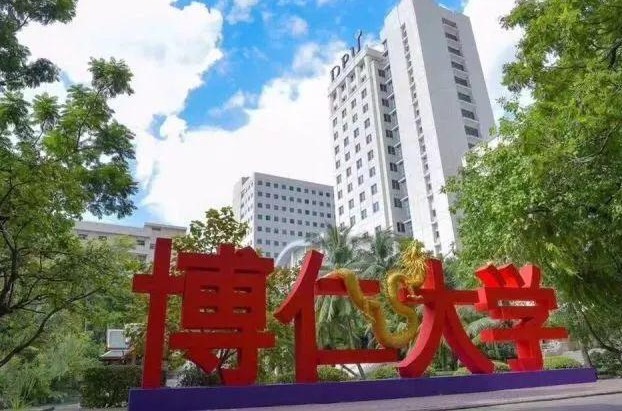 次办学体系，在校生超过 2 万人并设有学士学位专业 60 个、硕士学位学科 19 个、博士学位学科 6 个，9 个学院和 7 个研究所。为何选择博仁大学CIBA 创新商务与财会学院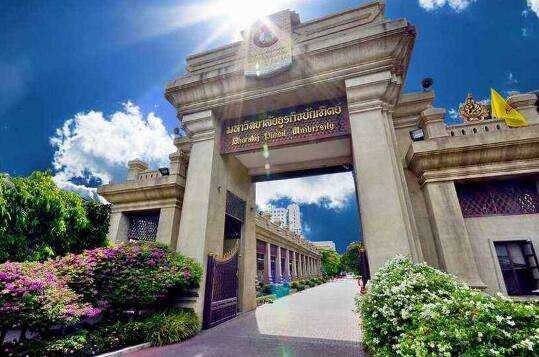 → 学习生活理想城市泰国是一个佛教国家，泰国人民性格友善礼貌，谦逊温和。泰国也被称为“微笑的国度”，曼谷则被誉为“东方威尼斯”。博仁大学被评为“泰国最美的校园”，环境优美，设施齐全。学制短课程设置和教学体制与欧洲名校同步，每年 3 次入学时间，3个学期制，成绩优秀的学生可在 3.5 年完成学士，1.5 年完成硕士教学计划所规定的所有课程。留学费用大众化相比留学英美国家，博仁大学留学费用大众化，4 年本科学费 75 万泰珠、2 年硕士学费 50 万泰珠，基本生活消费相当于中国二三线城市的消费水平。国家认可全球通用中国教育部留学服务中心推荐留学院校，对毕业生回国学历学位给予海外学历认证。中英双语授课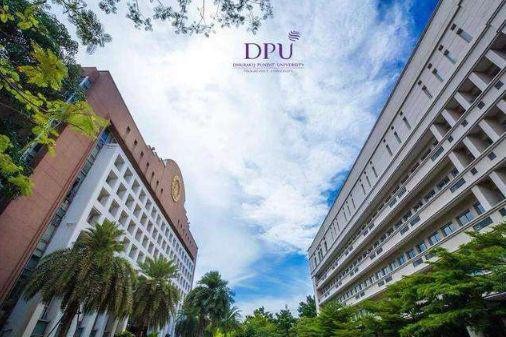 没有入学语言要求，课程采用华文教学为主，英文辅助授课方式，并提供英语和泰语等其他语言类课程，帮助学生掌握多种语言，提高就业能力。就业前景广阔博仁大学毕业生就业率高达 97%以上，毕业生可选择进入中泰企业工作，也可选择去欧美国家继续深造。地理位置佳校区位于首都曼谷市北部，距离廊曼机场 20 分钟车程，步行均可到达大型生活购物商城和休闲场所。CIBA 创新商务与财会学院 – 博士专业设置招生对象：应、往届硕士学历毕业生。入学条件：向 CIBA 学院申请笔试和面试，雅思 5.5 分或以上，择优录取。毕业要求：通过英语考试和资格考试，通过论文答辩考试，论文提交学术界认可的国际或在泰国本地设有外   部审阅委员的学术期刊上出版发表，经大学审批通过者，方可申请毕业并获得大学颁发的工商管   理博士学位证书。辅助材料：自荐信（个人介绍、曾获奖项、职业规划等）收费标准：3 年双语授课博士学位课程: 学费 90 万泰珠(折合人民币约 18.98 万元)。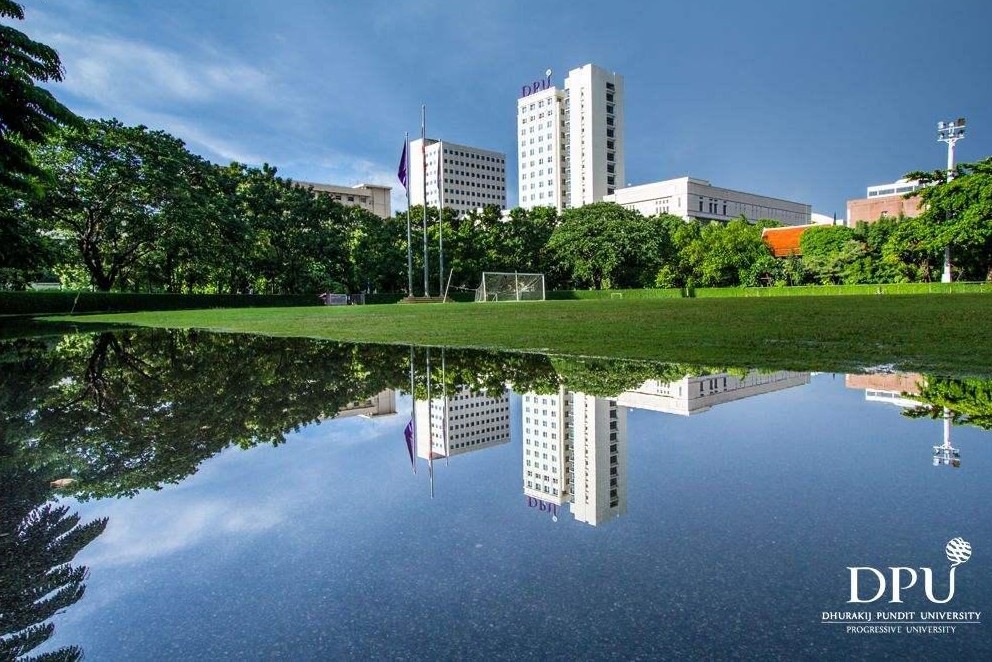 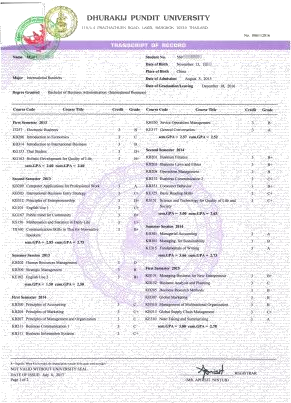 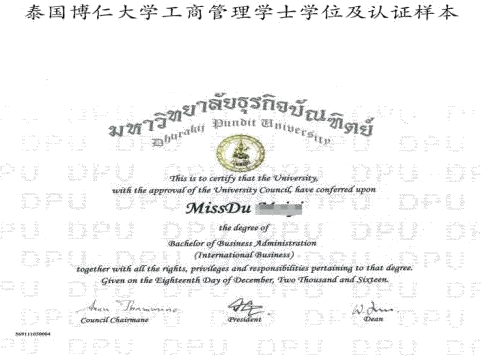 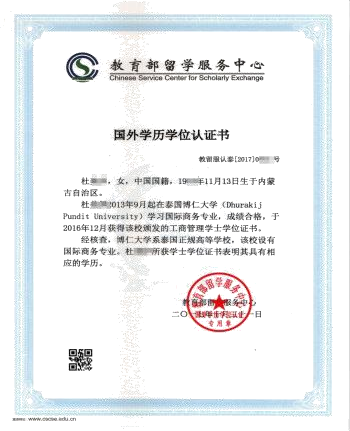 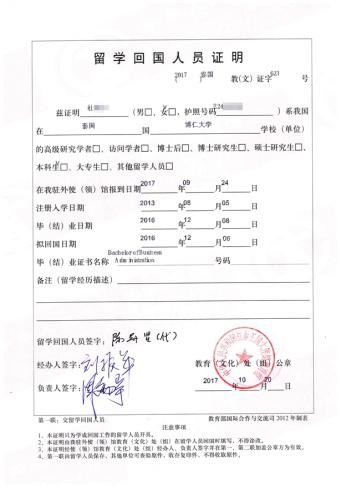 报名咨询：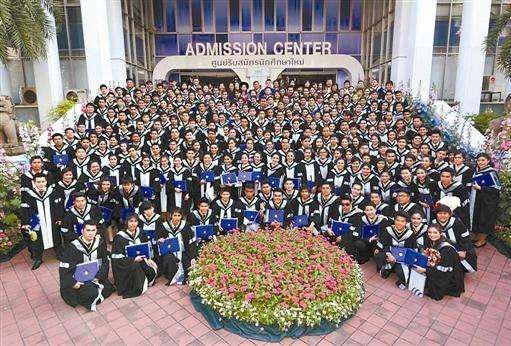 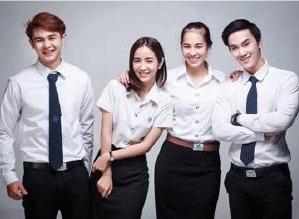 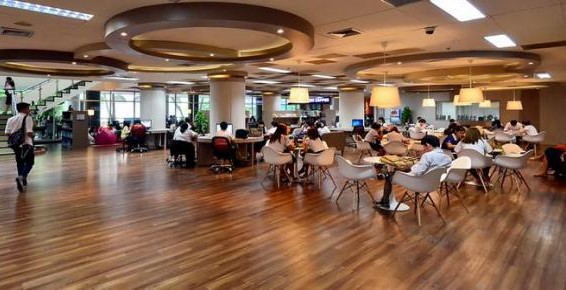 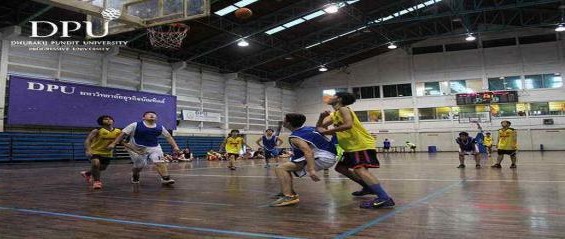 博仁大学 CIBA 创新商务与财会学院中国招生办公室咨询电话：400-061-6586通用报名表博士专业学制学分学位授课语言2019 年招生计划工商管理 (Business Administration)3 年60博士学位DBA中英双语20课程全名姓   名性   别出生日期民   族籍   贯职务/职称身份证号工作年限教育程度学    历毕业院校教育程度学    位专    业毕业时间付款方式银行汇款   现今付款   电子转账银行汇款   现今付款   电子转账公司名称电    话传   真手    机邮   编邮    箱单位性质通信地址工作简介工作简介工作简介工作简介工作简介工作简介学习建议学习建议学习建议学习建议学习建议学习建议